«Утверждаю»Директор ЦГПБ им. В.В. Маяковского З.В. Чалова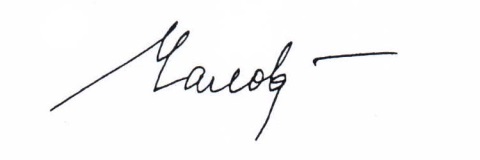 Положение о конкурсе «Лучшая библиотека  2016 года»Общие положения 1. Настоящее Положение определяет цели, задачи, порядок и условия проведения конкурса «Лучшая библиотека года» (далее - Конкурс), критерии оценки и требования к его участникам, порядок подведения итогов и награждения победителей.2. Конкурс учрежден Комитетом по культуре Санкт-Петербурга и проводится в рамках Фестиваля «Петербургские разночтения». 3. Финансирование Конкурса осуществляется за счет средств городского Фестиваля «Петербургские разночтения». 4. В дополнительном финансировании Конкурса могут принимать участие любые физические и юридические лица, поддерживающие его цели и задачи.Основные цели и задачи Конкурса1. Раскрытие и поддержка творческого потенциала и стимулирование творческой инициативы сотрудников общедоступных библиотек Санкт-Петербурга.2. Развитие инновационной деятельности, продвижение новых идей и форм работы общедоступных библиотек.3. Повышение престижа библиотек, их социального статуса и значимости в жизни города. 4. Повышение мотивации работников общедоступных библиотек и престижа библиотечной профессии.Организация и проведение Конкурса1. Организацию и проведение Конкурса обеспечивает СПб ГБУК «Центральная городская публичная библиотека им. В. В. Маяковского» (ЦГПБ им. В. В. Маяковского).2. Участниками Конкурса могут быть общедоступные библиотеки, входящие в состав централизованных библиотечных систем (ЦБС) Санкт-Петербурга, и библиотеки-филиалы, входящие в состав Центральной городской детской библиотеки                                                    им. А.С. Пушкина (ЦГДБ им. А.С. Пушкина). Для участия в Конкурсе каждая ЦБС и ЦГДБ им. А.С. Пушкина могут представить не более трех библиотек в каждой номинации. 4. На Конкурс повторно могут быть представлены библиотеки, признанные победителями в предыдущие годы.5. Конкурс «Лучшая библиотека года», предусматривает выявление и поощрение наиболее успешно функционирующих в течение предыдущего года библиотек по шести номинациям:- «Event года» (событие года) – для участия в конкурсе представляется библиотека, организовавшая в отчетном году отдельное наиболее интересное и значимое мероприятие;- «Event года для детей» (событие года) - для участия в конкурсе представляется библиотека, организовавшая в отчетном году отдельное наиболее интересное и значимое мероприятие для детей;- «Проект года» - для участия в конкурсе представляется библиотека, реализовавшая в отчетном году наиболее интересный и значимый проект или программу;- «Проект года для детей» - для участия в конкурсе представляется библиотека, реализовавшая в отчетном году наиболее интересный и значимый проект или программу для детей;- «Интерьер года» - для участия в конкурсе представляется библиотека, в которой в отчетном году осуществлен или закончен ремонт помещений с реорганизацией библиотечного пространства и оснащением современной мебелью и оборудованием;- «Библиотека, где меня любят и ждут» - библиотеки-победители  определяются наибольшим числом голосов пользователей, отданных им в результате интернет-голосования на Портале Корпоративной сети общедоступных библиотек                                    Санкт-Петербурга (КСОБ СПб) 6. Сроки проведения Конкурса устанавливаются с 01 февраля  по 15 мая 2017 года.7. Материалы на участие в Конкурсе по номинациям «Event года» (событие года), «Event года для детей» (событие года), «Проект года», «Проект года для детей» и «Интерьер года» с пометкой «Лучшая библиотека года» представляются в электронном виде по почте: levina@pl.spb.ru или в конкурсную комиссию в ЦГПБ                                                  им. В.В. Маяковского по адресу: Санкт-Петербург, наб. реки Фонтанки, д. 46 (Управление научно-организационной работы и сетевого взаимодействия) не позднее 15 мая 2017 года (телефон для справок: 363-27-53)Форма представления по номинациям: «Event года» (событие года), «Event года для детей» (событие года), «Проект года», «Проект года для детей» и «Интерьер года» – электронная презентация или видеофильм, соответствующие заявленной номинации,                                 с обязательным звуковым сопровождением и продолжительностью демонстрации не более 5 минут; пояснительная записка объемом не более 3 стр., формат А4, шрифт Times New Roman, кегль 12, интервал 1,5 и паспорт библиотеки (Приложение № 1). Приветствуются нестандартные креативные формы представления материала.В номинации «Библиотека, где меня любят и ждут» 3 библиотеки-победителя определяются наибольшим числом голосов пользователей, отданных им в результате интернет-голосования на Портале Корпоративной сети общедоступных библиотек Санкт-Петербурга (КСОБ СПб) (Приложение № 2)Подведение итогов Конкурса и награждение победителей1. Итоги Конкурса, не позднее 15 июля 2017 года, подводит Жюри, состав которого формирует и утверждает дирекция ЦГПБ им. В.В. Маяковского. 2. Оценка представлений конкурсантов производится по 10-балльной шкале по следующим критериям:- соответствие заявленной номинации;- полнота раскрытия номинации; - оригинальность представления;- художественный уровень и технический уровень представления. 3. Решение Жюри принимается открытым голосованием двумя третями голосов и оформляется соответствующим протоколом.4. Награждение победителей Конкурса проводится на заключительном мероприятии – празднике «Лучшие из лучших».5. Победителям в каждой номинации Конкурса вручаются дипломы за 1,2,3 места и памятные подарки.6. Жюри может учреждать специальные дипломы по каждой номинации.7. Все участники Конкурса награждаются Почетными грамотами.8. Информация об условиях и результатах Конкурса размещается на сайте СПб ГБУК «Центральная городская публичная библиотека им. В. В. Маяковского» и Интернет-портале КСОБ СПб.Приложение № 1Паспорт БиблиотекиНоминация _________________________________________________________________ Наименование ЦБС _________________________________________________________Директор ЦБС _____________________________________________________________Информация о библиотеке:- полное наименование библиотеки ___________________________________________- адрес _____________________________________________________________________- телефон, факс, е-mail _______________________________________________________ - Ф.И.О. руководителя библиотеки ____________________________________________- структура библиотеки ______________________________________________________ - основной штат сотрудников _______________ чел. Приложение № 2Анкета для интернет-голосования в номинации «Библиотека, где меня любят и ждут»Уважаемые читатели!Просим Вас принять участие в определении «Лучшей библиотеки года» в номинации «Библиотека, где меня любят и ждут».Если библиотека, которой Вы пользуетесь, соответствует этой номинации, и Вы хотите, чтобы она участвовала в Конкурсе «Лучшая библиотека года», заполните эту маленькую анкету и поддержите свою любимую библиотеку. Ваше мнение очень важно для нас.                         Наименование БиблиотекиАдресОбоснование выбора Библиотеки                         (по желанию – 2-3 фразы)Информация                         об участнике голосования(по желанию)